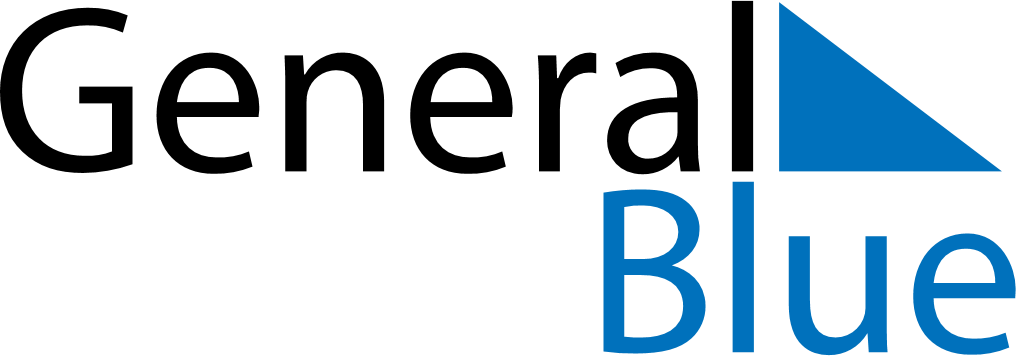 October 2062October 2062October 2062October 2062October 2062SundayMondayTuesdayWednesdayThursdayFridaySaturday12345678910111213141516171819202122232425262728293031